                                            Field Trip Permission    Permiso Para Viajar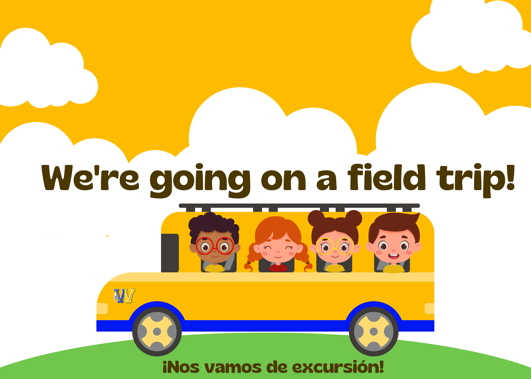 --------------------------------------------------------------------------------------------------------------------------------------------------------Check one of the following   Marque una de las siguientes:Yes, I give permission to my son/daughter to go on the field trip.Si, yo doy mi permiso para que mi hijo(a) vaya al viaje.	No, I do not give permission to my son/daughter to go on the field trip.               No, yo no doy mi permiso para que mi hijo(a) vaya al viaje.Check one of the following   Marque una de las siguientes:I authorize the providing of immediate medical care in the event of an emergency.Yo autorizó que  suministren el tratamiento médico inmediatamente en caso de una emergencia.	 I DO NOT wish my child to receive medical attention-please call me.                YO NO deseo que mi hijo(a) reciba atención medica- por favor hábleme.I understand that the Woodville School district is not financially responsible in case of illness/injury and either I have or I will buy medical insurance for the trip or I hereby waive the requirement for medical insurance and will pay any expenses. Yo comprendo que el Distrito Escolar de Woodville no es financieramente responsable en caso de enfermedades y entonces yo tendré que comprar seguranza medica para el viaje o yo por este medio renuncio al exigir que tenga seguranza médica y pagare cualquier gasto.Date of Field Trip  Fecha del ViajeField Trip Destination    Destino del ViajeDeparture Date   Fecha de SalidaDeparture Time    Hora de SalidaReturn Date    Fecha de RegresoReturn Time   Hora de RegresoTeacher Name   Nombre de MaestroStudent Name.  Nombre de EstudianteParent Name  Nombre de padreParent Signature  Firma de padreEmergency Contact Name and Number      Nombre y Número de contacto de emergencia